COMMONWEALTH OF MASSACHUSETTSDIVISION OF STANDARDSONE ASHBURTON PLACE RM 1115BOSTON, MA 02108617-727-3480	     FEE $62.00Application for License to Peddle(Under the provisions of Chapter 101, General Laws, and Amendments and additions thereto.)This form of application must be filled out completely as directed, duly signed, and returned to this office with the fee before a license will be issued.  The form of payment accepted are: check or money order. Make check payable to the Commonwealth of Massachusetts.  PLEASE NOTE:  CASH IS NO LONGER ACCEPTED AS A FORM OF PAYMENT.I the undersigned, hereby apply for a STATE LICENSE AND UNDERSTAND THIS IS AN INDIVIDUAL LICENSE.TYPE OF GOODS SOLD: ____________________________________________________________________________________NAME: __________________________________________          SSN# OR FED ID#: ____________________________________ADDRESS: _________________________________________ CITY/TOWN: ________________________ STATE: ___________		 P.O. BOX IS NOT AN PHYSICAL ADDRESSZIP: ________________ PHONE NO: _________________________ EMAIL ADDRESS: ________________________________DATE OF BIRTH: _____________________Do you use a motor vehicle? _____ YES _____ NO         Registration No. __________________________________Have you been convicted of any offense against the laws of this state or ordinances or by laws of any city or town? ______ YES ______ NO. If yes, state fully the nature of the offense, the court where convicted, data of conviction and penalty imposed.________________________________________________________________________________ Have you had a license to peddle within the last five years? _______ YES  ______ NO	If yes, License Number _______________PURSUANT TO MASSACHUSETTS GENERAL LAW CHAPTER 62C SECTION 49A, I CERTIFY UNDER THE PENALTIES OF PERJURY THAT I, TO THE BEST OF MY KNOWLEDGE AND BELIEF, HAVE FILED ALL STATE TAX RETURNS AND PAID ALL STATE TAXES REQUIRED UNDER LAW.Signature of Applicant: ________________________________   Date: ________________________CERTIFICATE OF CHARACTER:(Must be signed by Chief of Police of the city or town in which applicant resides.)I, the undersigned, _________________________________ of the City/Town of ________________________________hereby certify that to the best of my knowledge and belief that, _____________________________ named applicant, is of good repute for morals and integrity. SIGNED: ________________________________ CHIEF OF POLICE      			 DATE: ________________*Please check with each Community or local rules and regulation pertaining to sales from stationary or fixed locations.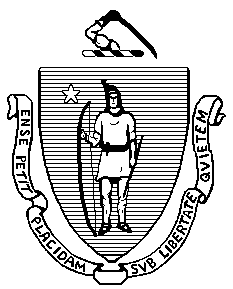 